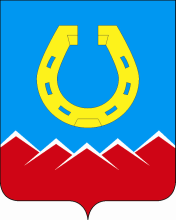                                    АДМИНИСТРАЦИЯЮрюзанского городского поселения                        ПОСТАНОВЛЕНИЕ«_14_» ___08____2020 г.     № _233                                                                                    г. Юрюзань                             Об утверждении актуализированнойсхемы теплоснабжения Юрюзанскогогородского поселения до 2030 года    В соответствии с Федеральным законом от 6 октября 2003 года №131-ФЗ «Об общих принципах организации местного самоуправления в Российской Федерации», № 190-ФЗ «О теплоснабжении», постановлением Правительства Российской Федерации от 22.02.2012 № 154 «О требованиях к схемам теплоснабжения, порядку их разработки и утверждения» и Уставом Юрюзанского городского поселения, на основании протокола публичных слушаний от 06.08.2020г. и рассмотрев результаты публичных слушаний по вопросу актуализации схемы теплоснабжения Юрюзанского городского поселения Катав-Ивановского муниципального района до 2030г.,ПОСТАНОВЛЯЮ:1. Утвердить актуализированную схему теплоснабжения Юрюзанского городского поселения  до 2030 года по состоянию на 2020 год. 2.Настоящее постановление разместить на официальном сайте Администрации Юрюзанского городского поселенияhttp://www.yuryuzan.ru.3. Постановление вступает в силу со дня его принятия. Глава Юрюзанского городского поселения                               Ю.В. Бобылев